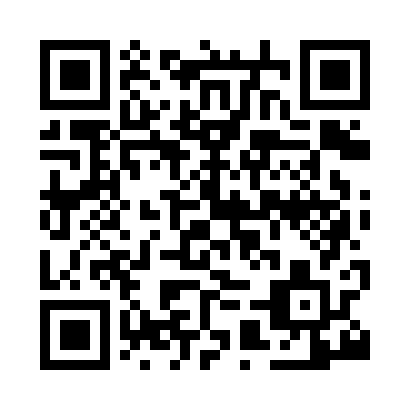 Prayer times for Dingwall, Highland, UKMon 1 Jul 2024 - Wed 31 Jul 2024High Latitude Method: Angle Based RulePrayer Calculation Method: Islamic Society of North AmericaAsar Calculation Method: HanafiPrayer times provided by https://www.salahtimes.comDateDayFajrSunriseDhuhrAsrMaghribIsha1Mon2:534:241:227:1310:1911:502Tue2:534:251:227:1310:1911:503Wed2:544:261:227:1310:1811:504Thu2:554:271:227:1310:1711:505Fri2:554:281:237:1210:1611:496Sat2:564:291:237:1210:1611:497Sun2:574:311:237:1210:1511:498Mon2:574:321:237:1110:1411:489Tue2:584:331:237:1110:1211:4810Wed2:594:351:237:1010:1111:4711Thu3:004:361:237:1010:1011:4712Fri3:004:381:247:0910:0911:4613Sat3:014:391:247:0910:0711:4514Sun3:024:411:247:0810:0611:4515Mon3:034:421:247:0710:0511:4416Tue3:044:441:247:0710:0311:4317Wed3:054:461:247:0610:0211:4318Thu3:064:471:247:0510:0011:4219Fri3:064:491:247:049:5811:4120Sat3:074:511:247:039:5711:4021Sun3:084:531:247:039:5511:3922Mon3:094:551:247:029:5311:3823Tue3:104:571:247:019:5111:3824Wed3:114:581:247:009:4911:3725Thu3:125:001:246:599:4711:3626Fri3:135:021:246:589:4511:3527Sat3:145:041:246:569:4311:3428Sun3:155:061:246:559:4111:3329Mon3:165:081:246:549:3911:3230Tue3:175:101:246:539:3711:3031Wed3:185:121:246:529:3511:29